Музыкальное развитие детей  4-5 лет27 – 30 апреля.29 апреля- день танцаТанец - это действие или способ танцевать . Речь идет о выполнении движений в ритме музыки, что позволяет выражать чувства и эмоции.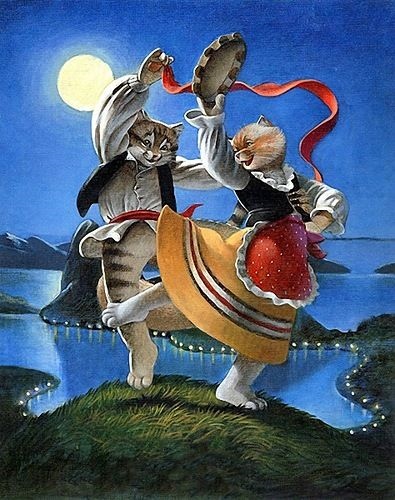 Музыкально-ритмические движения: «Вальс» музыка А.Грибоедова.Легкие плавные движения рук с лёгким платочком на 1ю часть музыки, на 2ю часть: легкий бег на носочках, 3я часть: легкие махи платочком, кружение на носках.https://maribo0104.wixsite.com/bobrova-muz-com/blankСлушание музыки:«Полечка» музыка Д.Кабалевского.Прослушать и определить характер музыки. Под музыку выполнять импровизированные танцевальные движения.Народный танец «Калинка»Русский народный танец «Барыня»Русский народный танец«Хоровод»https://maribo0104.wixsite.com/bobrova-muz-com/vospriyatie-muzykiПение: «Весеняя полька» Е.Тиличеевой.Познакомиться с новой песенкой танцевального характера.«Хомячок» : стараться петь песенку эмоционально, лёгким звуком.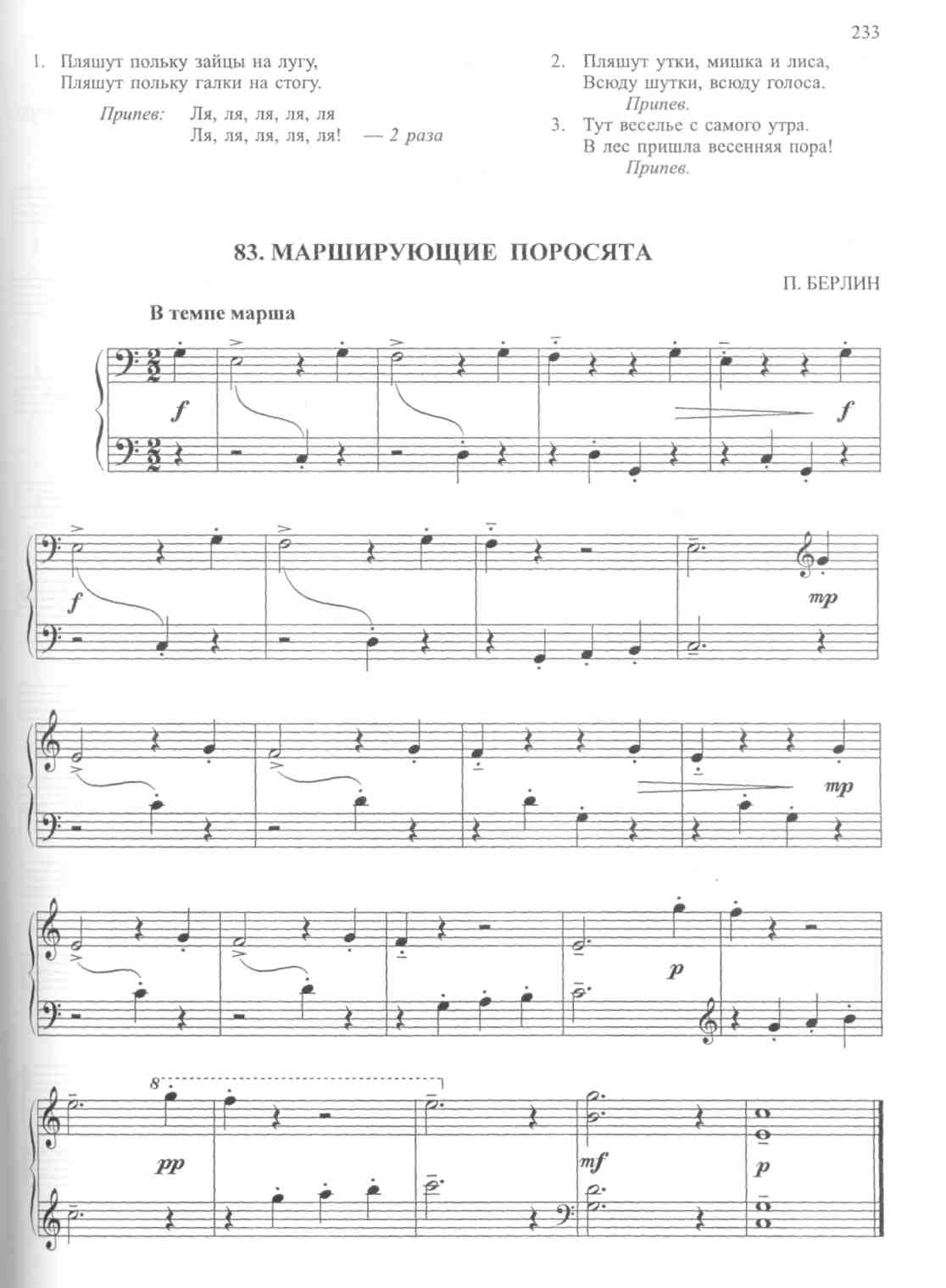 Я маму все просила,Купи ты мне щенка!А мама мне купилаСмешного хомячка.Припев: Хомячок, хомячок,Добродушный толстячок.Хомячок, хомячок,Добродушный толстячок.2. Он носом всюду тычет,И бегает кругом.Хомяк наверно ищетСвою нору свой дом!Припев: 3.Я положу подстилкуНа кухне в уголок.Пускай там отдыхаетМой ласковый зверек.Припев: https://maribo0104.wixsite.com/bobrova-muz-com/pesennoe-tvorchestvoПознавательный видео-ролик «Музыкальные инструменты»https://maribo0104.wixsite.com/bobrova-muz-com/muzykalnye-instrumenty